Championnat d’académie par équipeBenjaminsMercredi 14 juin 2017 à Trappes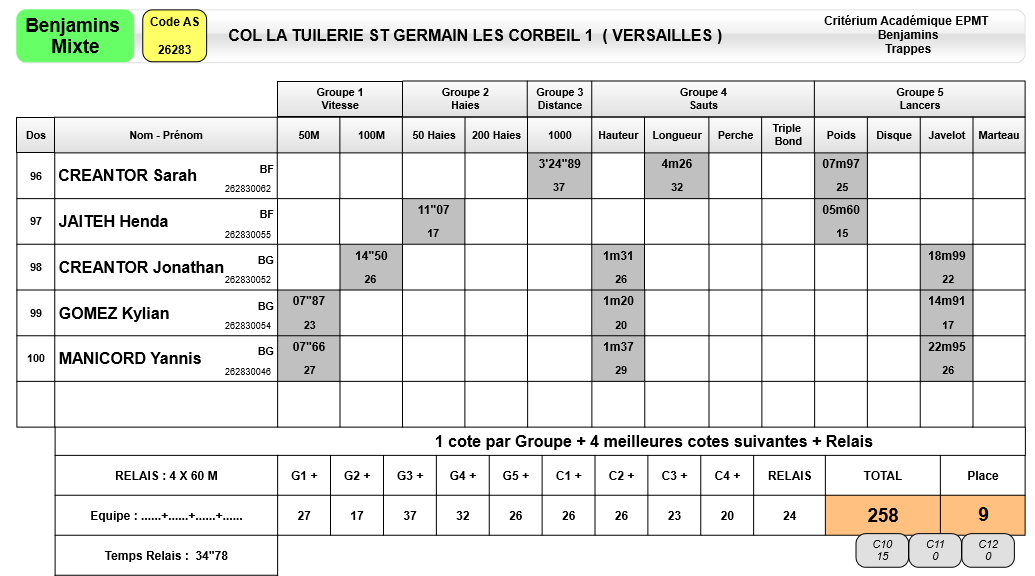 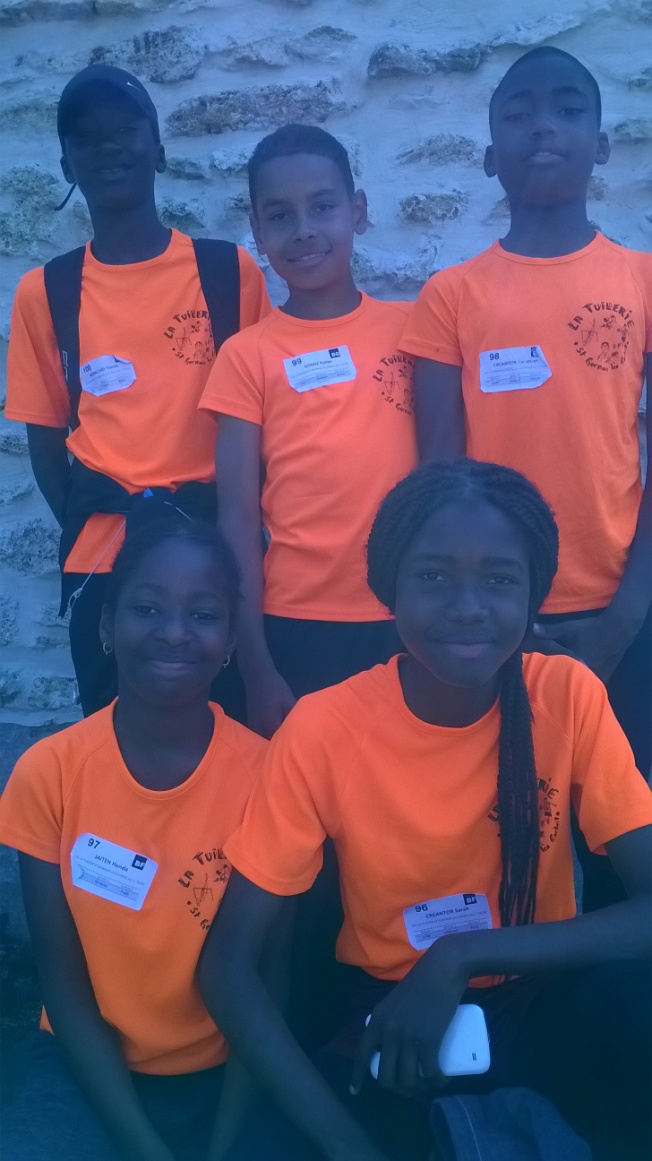 